Identification of a Novel Inhibitory Allosteric Site in p38αPatricia Gomez-Gutierrez1,2, Pedro M. Campos1, Miguel Vega1 and Juan J. Perez2 1Allinky Biopharma. Madrid Scientific Park. Faraday, 7. Campus de Cantoblanco. 28049 Madrid, Spain2Dept. of Chemical Engineering. Universitat Politecnica de Catalunya. ETSEIB. Av. Diagonal, 647; 08028 Barcelona, SpainSUPPEMENTARY MATERIALTable S1. ATP competition experiments. p38α activity measurements and normalization at diverse concentrations of ATP in the presence of compound UPC-K-005. SB203580 is also studied for comparison purposes.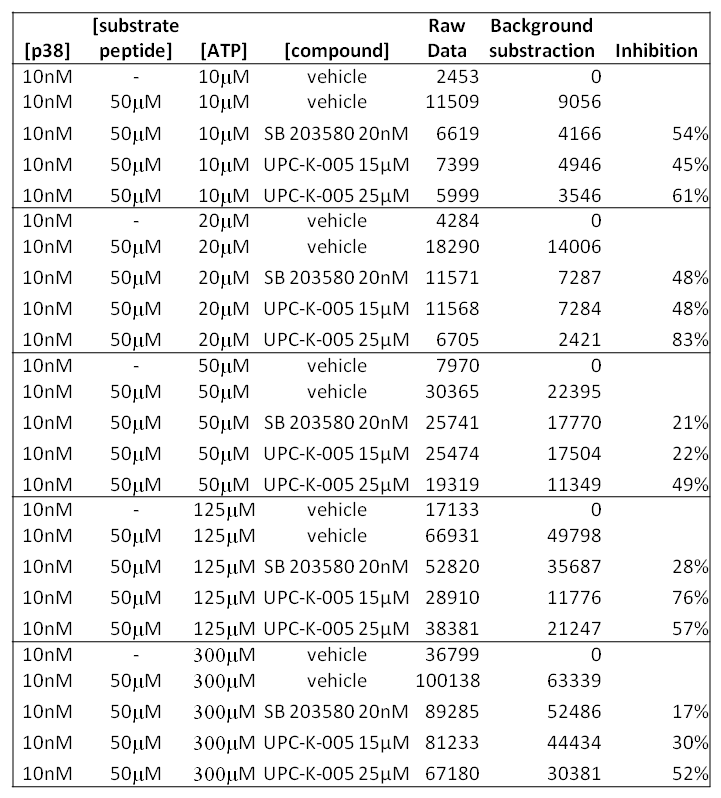 